COMPROMISO INSTITUCIÓN ASOCIADA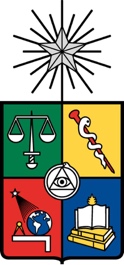 (Debe extenderse una carta de compromiso por cada Institución Asociada que participe)(Enviar en hoja de carta con logo institucional)El  señor CHRISTIAN GONZÁLEZ BILLAULT,  VICERRECTOR DE INVESTIGACIÓN Y DESARROLLO, certifica mediante la presente que la UNIVERSIDAD DE CHILE, conoce las bases del Concurso de Anillos Regulares de Tecnología 2024, al cual postula en calidad de Institución Asociada al proyecto denominado [NOMBRE COMPLETO DEL PROYECTO], cuyo(a) director(a) es [NOMBRES Y APELLIDOS] y, aportará los recursos y facilidades declarados a continuación para su realización.Todas aquellas prestaciones, infraestructura y servicios que estén incluidas en este compromiso y detalladas en el formulario de postulación de la propuesta, no podrán cobrarse posteriormente a los fondos del proyecto mientras éste se encuentre en ejecución.Los aportes se harán efectivos una vez que el proyecto sea adjudicado, y en conformidad a la programación de entrega de aportes establecida en las tablas anteriores.(FIRMA REPRESENTANTE LEGAL)CHRISTIAN GONZÁLEZ BILLAULT10.942.152-9VICERRECTOR DE INVESTIGACIÓN Y DESARROLLOUNIVERSIDAD DE CHILEFecha: ____ de _____ de 202_Justificación Aportes Comprometidos:Justificar el presupuesto comprometido, así como también, explicar brevemente las acciones que llevará a cabo su institución para contribuir al desarrollo del proyecto. (Máximo una página).EXPENSES CATEGORYYEAR 1YEAR 1YEAR 2YEAR 2YEAR 3YEAR 3TotalTotalTotalEXPENSES CATEGORYPecuniaryNon-PecuniaryPecuniaryNon-PecuniaryPecuniaryNon-PecuniaryPecuniaryNon-PecuniaryTotalPersonnelResearchersPostdocs PhD Thesis StudentsMaster Thesis StudentsUndergraduated Thesis StudentsProfessionals and TechniciansLinkage and Communication StaffProject Administrative StaffResearch AssistantsOperational CostTickets and Per DiemOperational CostEquipment Infrastructure and FurnitureTOTAL  (M$)